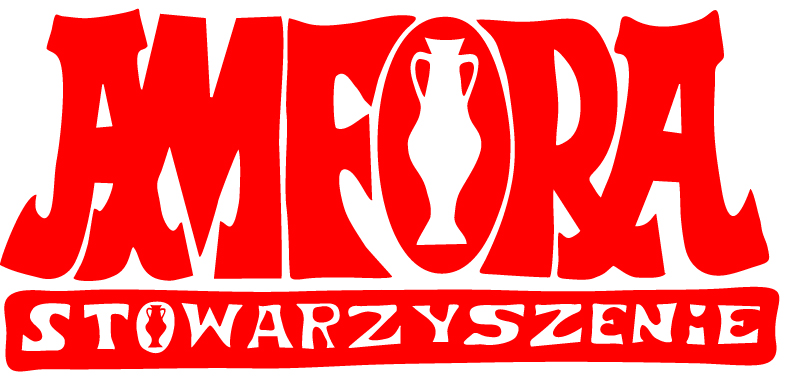 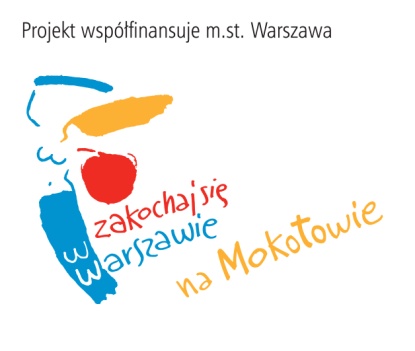 Harmonogram warsztatów ceramicznych dla dzieci i młodzieży z Mokotowa  organizowanych przez Stowarzyszenie Amfora wspólnie z Wydziałem Spraw Społecznych i Zdrowia dla Dzielnicy Mokotów przy wsparciu finansowym m.st. Warszawy  Grupa I – godz. 17.30Grupa II – godz. 18.30terminy warsztatów – (środy)terminy warsztatów – (środy)terminy warsztatów – (środy)terminy warsztatów – (środy)kwiecień05.04.201712.04.201719.04.201726.04.2017maj10.05.201717.05.201724.05.201731.05.2017czerwiec07.06.201714.06.201721.06.201728.06.2017wrzesień06.09.201713.09.201720.09.201727.09.2017październik04.10.201711.10.201718.10.201725.10.2017listopad08.11.201715.11.201722.11.201729.11.2017